S685 水下高速高光谱成像仪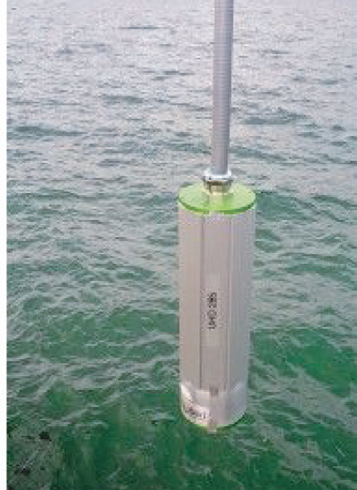 S685是世界第一款水下画幅式高速成像光谱仪，可在5米深的水下运行，它是在工业级的光谱仪Q285基础上设计而成，其采用革命性的画幅式高光谱成像技术，融合了高光谱测量的精确性和快照成像的高速性，能够在1/1000秒内得到整个高光谱立方体数据，适合水下生物动态观测。 S685通过独特的Snapshot技术建立了时间、空间与光谱分辨率之间的平衡。与传统的推扫式成像原理不同，其采用无需任何移动部件的画幅式高光谱成像技术，可在1/1000秒内得到整个高光谱图像立方体，因此可用于水下监测快速移动目标。S685配有开源程序接口与应用指令集，可进行二次开发从而满足特定的需求。配套软件可批量进行光谱输出、高光谱图像分类等功能。产品特点全球首款水下高光谱成像仪可见-近红外画幅式成像双CCD结构同步成像高速测量无移动伪影实时预览高光谱植被指数快速安装、即插即用产品参数光谱特性光谱特性 光谱范围450~950nm采样间隔4nm光谱分辨率8 nm @ 532nm 通道数12硬件特性硬件特性探测器面阵 Si CCD探测器规格100万像素×2测量时间0.1-1000ms通讯接口2×GigE高光谱成像速度20 Cubes/s数字分辨率14 bit光谱输出2500 Spectra / Cube快门方式全局快门防护等级IP69镜头焦距10/23/35mm可选物理特性物理特性外界环境非冷凝操作温度-10-50 °C重量4500g电源DC 12 V, 15 W